Advertising & InterviewIs the following required?Safety Considerations applicable for the JobPlease submit to Grants Team – grants@paediatrics.ox.ac.ukPlease return to HR Team – recruitment@paediatrics.ox.ac.ukPost TitleIs post a replacement (if yes, for whom?)Grade requestedFuture Line managerResearch Group/ locationStart date (please consider advertisement and selection period)Tenure of postWhere will this post be funded from? (please give budget codes e.g. HNR00xxx)Project Name/ FunderPublication preferencesApplication period (i.e. the amount of time the ad should be live for)Interview durationInterview Test or Presentation by Candidate?Does the admin team need to organise an interview room?Shortlisting PanelInterview Panel (if different)Line Management TrainingResearch PassportHonorary NHS contractBasic DBS check (if working with sensitive data)Enhanced DBS check (if contact with patients):Children’s Barred List:Adults’ Barred List:Horus Check (for lab access)COSH form needed? (Hep B vaccine)Access to R12 shopperWorking with Infectious Pathogens (Hazard Groups 2 or 3)Working with blood, human products and human tissuesWork in clinical areas with direct contact with patients Work with Allergens (e.g. laboratory animals, pollen dust, insects etc.)Work with any substance which has any of the following pictograms on their MSDS: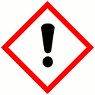 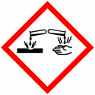 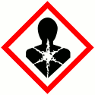 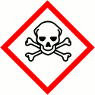 Regular travel outside of the UK on University BusinessFOR FINANCE USE ONLYBudget availability?If No, Reasons Signature Finance/ Grants Manager